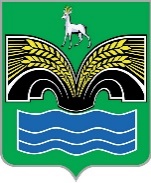 АДМИНИСТРАЦИЯСЕЛЬСКОГО ПОСЕЛЕНИЯ ХИЛКОВО МУНИЦИПАЛЬНОГО РАЙОНА КРАСНОЯРСКИЙСАМАРСКОЙ ОБЛАСТИПРОЕКТ	         ПОСТАНОВЛЕНИЕ       от _________ года № ___«Об утверждении Методики по определению восстановительной стоимости при уничтожении (вырубке, сносе) и (или) повреждении зеленых насаждений и компенсационного озеленения на территории сельского поселения Хилково муниципального района Красноярский Самарской области»       В соответствии с требованием Федерального закона от 06.10.2003 № 131-ФЗ «Об общих принципах организации местного самоуправления в Российской Федерации», руководствуясь Федеральным законом от 10.01.2002 № 7-ФЗ «Об охране окружающей среды», Уставом сельского поселения Хилково в целях сохранения благоприятной окружающей среды, повышения ответственности за сохранность зеленых насаждений и исчислении размера ущерба при незаконных рубках, уничтожении зеленых насаждений на территории сельского поселения, администрация сельского поселения Хилково муниципального района Красноярский Самарской области ПОСТАНОВЛЯЕТ: Утвердить Методику по определению восстановительной стоимости при уничтожении (вырубке, сносе) и (или) повреждении зеленых насаждений и компенсационного озеленения на территории сельского поселения Хилково муниципального района Красноярский Самарской области согласно приложению.Признать утратившим силу постановление администрации сельского поселения Хилково муниципального района Красноярский Самарской области от 20.11.2018 года № 80 «Об утверждении порядка сноса зеленых насаждений, оформления разрешений на снос, расчета компенсационной стоимости и проведения компенсационного озеленения на территории сельского поселения Хилково муниципального района Красноярский Самарской области».Опубликовать настоящее постановление в газете «Красноярский вестник» и разместить на официальном сайте Администрации муниципального района Красноярский Самарской области в информационно-телекоммуникационной сети «Интернет».3. Контроль за исполнением настоящего постановления оставляю за собой.4. Настоящее постановление вступает в силу со дня его официального опубликования.Глава сельского поселения Хилково муниципального района КрасноярскийСамарской области						      	  О.Ю.ДолговУтвержденопостановлением администрации сельского поселения Хилково муниципального района Красноярский Самарской областиот ____________ года № ___Методика по определению восстановительной стоимости при уничтожении (вырубке, сносе) и (или) повреждении зеленых насаждений и компенсационного озеленения на территории сельского поселения Хилково муниципального района Красноярский Самарской области1. Общие положения1.1. Настоящая Методика по определению восстановительной стоимости при уничтожении (вырубке, сносе) и (или) повреждении зеленых насаждений и компенсационного озеленения на территории сельского поселения Хилково муниципального района Красноярский Самарской области (далее - Методика) предназначена для исчисления размера платежей, подлежащих внесению в бюджет сельского поселения Хилково муниципального района Красноярский Самарской области, при уничтожении (вырубке, сносе) и (или) повреждении зеленых насаждений и компенсационного озеленения на территории сельского поселения Хилково муниципального района Красноярский Самарской области.Методика не распространяется на городские леса, земли лесного фонда, территории особо охраняемых природных территорий.1.2. Расчет размера платежей при уничтожении (вырубке, сносе) и (или) повреждении зеленых насаждений и компенсационного озеленения на территории сельского поселения Хилково муниципального района Красноярский Самарской области проводится методом полного учета всех видов затрат, связанных с созданием и содержанием зеленых насаждений или сохранением и поддержанием естественных растительных сообществ.1.3. Для целей настоящей Методики используется следующая классификация видов зеленых насаждений вне зависимости от функционального назначения, местоположения, формы собственности и ведомственной принадлежности территорий:зеленые насаждения – совокупность древесных, кустарниковых травянистых растений на определенной территории;деревья – растения, имеющие четко выраженный деревянистый ствол (главный (осевой) одревесневший стебель дерева), диаметром не менее 5 см на высоте 1,3 м, за исключением саженцев;кустарники – многолетние растения, ветвящиеся у самой поверхности почвы (в отличие от деревьев) и не имеющие во взрослом состоянии главного ствола;травяной покров – газон, естественная травяная растительность;заросли – деревья и (или) кустарники самосевного и порослевого происхождения, образующие единый сомкнутый полог;защитные насаждения – зеленые насаждения, предназначенная для обеспечения защиты земель или водных объектов от негативного воздействия,компенсационная стоимость зеленых насаждений – стоимостная оценка конкретного вида зеленых насаждений, устанавливаемая для учета ценности вида при уничтожении, складывается из интегрального показателя сметной стоимости посадки, стоимости посадочного материала и ухода, обеспечивающего полное восстановление декоративных и экологических качеств;компенсационное озеленение – воспроизводство зеленых насаждений взамен утраченных.1.4. Компенсационное озеленение не проводится в случаях:1) вырубки (сносе) зеленых насаждений, производимой в соответствии с проектом реконструкции озелененной территории, утвержденным в порядке, установленном муниципальным нормативным правовым актом;2) вырубки (сносе) аварийных деревьев;3) вынужденной вырубке (сносе) зеленых насаждений при ликвидации аварий и последствий чрезвычайных ситуаций природного и техногенного характера;4) санитарных рубках и рубках ухода, проводимых в установленном порядке;5) вырубки (сносе) зеленых насаждений, производимой на земельных участках, предоставленных для индивидуального жилищного строительства, ведения личного подсобного хозяйства, садоводства и огородничества, сельскохозяйственного использования, организации лесопитомников и питомников плодовых, ягодных, декоративных культур;6) вырубки (сносе) зеленых насаждений, производимой на земельных участках, предоставленных для организации мест погребения, а также при содержании мест погребения; 7) вырубки (сносе) зеленых насаждений и растительности, попадающей в охранные технические зоны, зоны минимальных расстояний и иные предусмотренные действующим законодательством зоны инженерных коммуникаций и сетей, с целью недопущения их повреждения,8) вырубки (сносе) зеленых насаждений и растительности в соответствии с проектом культуртехнической мелиорации,9) в границах земельного участка, предоставленного на каком-либо праве, 10) вырубке (сносе) зарослей либо единичных самосевных деревьев или кустарников вне границ населенных пунктов.1.5. Расчет компенсационной стоимости зеленых насаждений осуществляет уполномоченный орган на основании Методики.2. Расчет компенсационной стоимости при уничтожении(вырубке, сносе) и (или) повреждении зеленых насаждений2.1. Компенсационная стоимость зеленых насаждений определяется по формуле: Ск = (Сбц x Ксост x Кд) x N, где:Ск – компенсационная стоимость зеленых насажденийСбц-базовая цена зеленых насаждений (основных видов деревьев и кустарников, травянистых растений (в расчете на 1 дерево, 1 кустарник, 1 погонный метр живой изгороди, 1 кв. м травянистой растительности);Ксост – коэффициент поправки на текущее состояние сносимых зеленых насаждений;Кд – коэффициент поправки, учитывающий возраст сносимого дерева;N – количество зеленых насаждений i-го вида, подлежащих уничтожению. 2.2. При незаконном сносе (уничтожении) компенсационная стоимость зеленых насаждений (Ск) умножается на коэффициент пять. 2.3. Базовая цена дерева определяется в зависимости от породы по формуле:Сбцд = (Спg + Су x Квп) x Кц, где:Сбцд - базовая цена одного дерева на текущий период, руб.;Сп - сметная стоимость посадки одного дерева с комом с учетом стоимости посадочного материала (дерева), руб;g – группа зеленых насаждений;Су - сметная стоимость годового ухода за одним деревом на текущий период, руб;Квп - количество лет восстановительного периода, учитываемого при расчете затрат на восстановление деревьев на текущий период; Кц - коэффициент ценности дерева.2.4. Базовая цена одного кустарника, 1 погонного метра живой изгороди определяется по формуле:Сбцк = Сп + Су x Квп, где:Сбцк - базовая цена одного кустарника, 1 погонного метра живой изгороди на текущий период, руб.;Сп - сметная стоимость посадки одного кустарника, 1 погонного метра живой изгороди с учетом стоимости посадочного материала (кустарника) на текущий период, руб;Су - сметная стоимость годового ухода за одним кустарником, 1 погонного метра живой изгороди на текущий период, руб;Квп - количество лет восстановительного периода, учитываемого при расчете затрат на восстановление одного кустарника, 1 погонного метра живой изгороди на текущий период.2.5. Базовая цена травяного покрова определяется по следующей формуле:Сбцт = Сп + Су, где:Сбцт – базовая цена 1 квадратного метра травяного покрова на текущий период, руб;Сп - сметная стоимость устройства 1 квадратного метра газона с учетом стоимости посадочного материала на текущий период, руб;Су - сметная стоимость годового ухода за 1 квадратным метром газона на текущий период, руб. 2.6. Породы различных деревьев и кустарников на территории сельского поселения Хилково муниципального района Красноярский Самарской области по своей ценности (декоративным свойствам) объединяются в группы.Выделяются 4 группы:хвойные деревья и кустарники;1-я группа лиственных деревьев и кустарников (особо ценные);2-я группа лиственных деревьев и кустарников (ценные);4) 3-я группа лиственных деревьев и кустарников (малоценные).Не перечисленные породы деревьев и кустарников приравниваются к соответствующей группе по схожим признакам.2.7. При расчете компенсационной стоимости зеленые насаждения подсчитываются поштучно.2.7.1. Если дерево имеет несколько стволов с диаметром не менее 6 см на высоте 1,3 м от шейки корня, то в расчетах учитывается каждый ствол отдельно.Клен ясенелистный считать одним деревом независимо от количества стволов, растущих из одного корня. Самосевные деревья, относящиеся к 3-й группе лиственных деревьев (малоценных) и не достигшие в диаметре ствола 5 см, при расчете компенсационной стоимости не учитываются.2.7.2. Количество вырубаемых кустарников в живой изгороди определяется из расчета 5 кустарников на каждый погонный метр при двухрядной изгороди, 3 кустарника - при однорядной изгороди.2.7.3. Количество зарослей самосевных деревьев и кустарников (деревья и (или) кустарники самосевного и порослевого происхождения, образующие единый сомкнутый полог) определяется из расчета 20 деревьев на каждые 100 кв. м.2.7.4. Количество газонов и естественной травяной растительности определяется исходя из занимаемой ими площади в квадратных метрах.2.8. Стоимость работ по посадке зеленых насаждений (Сп) с годовым уходом (Су), рассчитывается согласно локальному ресурсному сметному расчету (сметной стоимости посадки одного саженца кустарника). За нормативы исчисления компенсационной стоимости зеленых насаждений и объектов озеленения на территории сельского поселения Хилково муниципального района Красноярский Самарской области принимаются базовые цены зеленых насаждений с применением Территориальных сметных нормативов по Самарской области, с учетом НДС и индексами перехода в текущие цены. Стоимость неучтенных материалов определяется среднестатистической ценой по мониторинговым исследованиям.Сметная стоимость годового ухода за зелеными насаждениями (Су) определяется на основании Нормативно-производственного регламента содержания озелененных территорий, утвержденного приказом Госстроя РФ от 10.12.1999 № 145. В случае проведения работ по уходу более года до восстановления зеленых насаждений необходимо предусмотреть индекс-дефлятор.2.9. Значения коэффициентов:2.9.1. Коэффициент поправки на текущее состояние зеленых насаждений, деревьев, кустарников (Ксост):В случае невозможности определения видового состава и фактического состояния вырубленных и (или) уничтоженных зеленых насаждений исчисление размера ущерба проводится по максимальной действительной восстановительной стоимости 1-й группы лиственных деревьев и применяется (Ксост) = 1,0.2.9.2. Коэффициент поправки, учитывающий возраст сносимого дерева и требуемое количество лет восстановительного периода (Кд):2.9.3. Коэффициент количества лет восстановительного периода (периода, в течение которого диаметр саженца достигнет размера, соответствующего диаметру снесенного дерева) (Квп):2.9.4. Коэффициента ценности в зависимости от группы ценности дерева и диаметра ствола (Кц):2.9.6. Стоимость работ по посадке деревьев с годовым уходом, рассчитывается согласно локальному ресурсному сметному расчету (сметной стоимости посадки одного саженца кустарника).Расчет сметы производится в соответствии с федеральными единичными расценками, которая устанавливается путем подготовки локального сметного расчета на посадку одного зеленого насаждения (ФЕР 81-02-47-2001, часть № 47, утвержденные Приказом Министерства строительства и жилищно-коммунального хозяйства Российской Федерации от 26.12.2019 № 876/пр).1 группа2 группа3 группа3 группа4 группа4 группаХвойные деревья и кустарникиЛиственные деревья и кустарникиЛиственные деревья и кустарникиЛиственные деревья и кустарникиЛиственные деревья и кустарникиЛиственные деревья и кустарникиХвойные деревья и кустарники1-я группа1-я группа2-я группа2-я группа3-я группаЕль, кедр, лиственница, пихта, сосна, туя, можжевельник, тис, другие хвойные породыАкация белая, бархат амурский, вяз, дуб, ива (белая, вавилонская, остролистная, русская), каштан конский, клен (кроме клена ясенелистного), липа, лох, орех, ясень; кустарники: самшит, бирючина (особенно пестролистные формы), форзиция, рододендрон, широколиственные породыАкация белая, бархат амурский, вяз, дуб, ива (белая, вавилонская, остролистная, русская), каштан конский, клен (кроме клена ясенелистного), липа, лох, орех, ясень; кустарники: самшит, бирючина (особенно пестролистные формы), форзиция, рододендрон, широколиственные породыБереза, боярышник (штамбовая форма), плодовые декоративные (яблони, сливы, груши, абрикос и др.), рябина, тополь (белый, берлинский, канадский, черный, пирамидальный), черемуха; кустарники: спирея, боярышник, снежноягодник, пузыреплодникБереза, боярышник (штамбовая форма), плодовые декоративные (яблони, сливы, груши, абрикос и др.), рябина, тополь (белый, берлинский, канадский, черный, пирамидальный), черемуха; кустарники: спирея, боярышник, снежноягодник, пузыреплодникИва (кроме указанных в 1-й группе), клен ясенелистный, ольха, осина, тополь (бальзамический); кустарники: арония, крушина, бересклет, дикорастущие виды кустарниковых ив, другие лиственные породыТекущее состояние дерева (кустарника)	хорошееудовлетворительноепухонесущие тополякоэффициент поправки на текущее состояние зеленых насаждений, деревьев, кустарников, Ксост1,21,00,5Древесная растительностьДиаметр дереваДиаметр дереваДиаметр дереваДиаметр дереваДревесная растительностьДо 12 см12,1 - 24 см24,1 - 40 см40,1 - 80 смДревесная растительностьКоличество лет восстановительного периодаКоличество лет восстановительного периодаКоличество лет восстановительного периодаКоличество лет восстановительного периодаХвойные породы10 лет25 лет50 лет70 лет1 группа: дуб, липа, клен, вяз, ясень, каштан, плодовые деревья, осокорь, акация белая7 лет15 лет25 лет60 лет2 группа: осина, береза, вяз м/л, клен ясеневидный, боярышник, рябина, черемуха5 лет12 лет20 лет50 лет3 группа: тополь, ива4 года10 лет18 лет50 летКоэффициент поправки,  Кд11,21,52,0Вид зеленых насажденийКоэффициент количества лет восстановительного периода, КвпДеревья3Кустарники1Газоны и цветники1№№п/пКлассификация растительности озелененных территорийДиаметры, смКоэффициент ценности дерева, КцХвойные породыХвойные породыХвойные породыХвойные породы1.Деревья хвойные6,0 - 12 см0,61.Деревья хвойные12,1 - 24 см0,81.Деревья хвойные24,1 - 40 см1,01.Деревья хвойные40,1 и более см1,2Лиственные породыЛиственные породыЛиственные породыЛиственные породы2.Деревья лиственные 1-й группы6,0 - 12 см0,62.Деревья лиственные 1-й группы12,1 - 24 см0,82.Деревья лиственные 1-й группы24,1 - 40 см1,02.Деревья лиственные 1-й группы40,1 и более см1,23.Деревья лиственные 2-й группы6,0 - 12 см0,63.Деревья лиственные 2-й группы12,1 - 24 см0,83.Деревья лиственные 2-й группы24,1 - 40 см1,03.Деревья лиственные 2-й группы40,1 и более см1,04.Деревья лиственные 3-й группы6,0 - 12 см0,64.Деревья лиственные 3-й группы12,1 - 24 см0,84.Деревья лиственные 3-й группы24,1 - 40 см1,04.Деревья лиственные 3-й группы40,1 и более см0,8